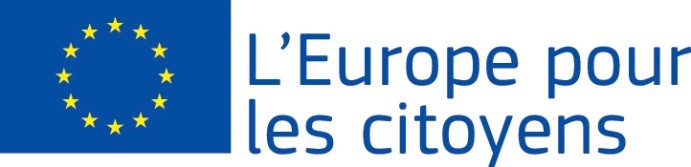 The "REVISION" project was funded by the European Union under the "Europe for Citizens" programApplicable to Part 2, Measure 2.2 – "City networks"Measure 2.3 – "Civil society projects"Part 1 – "European memory"Applicable to Part 2, Measure 2.2 – "City networks"Measure 2.3 – "Civil society projects"Part 1 – "European memory"Six events were implemented as part of the REVISION Project:Event 1:Participation: The event brought together 142 citizens, including 120 from the city of Haybes (France), 3 from the city of Pollina (Italy), 4 from the city of Librazdh (Albania), 5 from the city of Setubal (Portugal ), 5 from the city of Starachowice (Poland), 5 from the city of Miercurea-Ciuc (Romania).Place/Date: The event took place in Haybes (France) from 02/07/2019 to 04/07/2019Brief description: The first event organized in Haybes, France, was the opening event “People and Walls” composed, among other activities, of workshops : “Building, maintaining and destroying walls at different levels and walls against diversity and migration”. Visits to historical and memory sites were organized, where participants exchanged on the theme of "the effects of walls", wondered "what walls tell us about the way human beings understand themselves and how they perceive each other and the world? Finally, times for discussion and debate were set up.Event 2:Participation: The event brought together 157 citizens, including 134 from the city of Setubal (Portugal), 6 participants from the city of Haybes (France), 4 participants from Pollina (Italy), 4 participants from Miercurea-Ciuc (Romania), 5 participants from Starachowice (Poland) and 4 participants from Librazdh (Albania).Place/Date: The event took place in Setubal (Portugal) from 05/12/2019 to 07/12/2019Brief description: The second event, was the Forum on the theme of The Right and wrong side of the Wall(s). The event was organized around presentations and discussions between participants, young people, seniors and heritage / memory organizations: on subjects such as lifestyles on both sides of walls / Perceptions of the other side of the walls. A debate was organized around the themes "Understanding the heart of the division": "Us against them" / World wars / Cold war / Authoritarian regimes and dictatorships / The price of the absence of democracy,  to which all the participants actively participated. The event also included the participation in the official celebration of Europe Day as well as visits from local solidarity organizations and minority groups.Event 3:Participation: The event brought together 108 citizens, including 94 from the city of Starachowice (Poland), 4 of the city of Setubal (Portugal), 4 of the city of Pollina (Italy), 4 of the city of Mircurea-Ciuc ( Romania), 4 of the city of Haybe (France), 4 of the city of Librazdh (Albania).Location/Date: The event took place in Starachowice, Poland from 29/12/2022 until 1/12/2022Brief description : The third event organized in Starachowice, Poland, was the forum "Overcoming Barriers to Human Dignity". Debates between high schools, seniors and organizations were held on subjects such as “the effect of oppression and institutionalized privileges, social isolation, discrimination and limited action possibilities in a hostile social environment”. A workshop was also organized in the gymnasium of high school #1. Participants also took part in local cultural events where traditional polish dances and dishes were presented to the participants. In addition to visits to places of memory (former Kielce Prison), a group discussion took place on the themes of prejudices, otherness, belonging, diversity / political instruments to commit to democracy and diversity / The right to freedom of expression / active citizenship.Event 4:Participation: The event brought together 116 citizens, including 93 from the city of Pollina (Italy), 5 from the city of Haybes (France), 3 from the city of Setubal (Portugal), 5 from the city of Mircurea-Ciuc (Romania), 5 from Starachowice (Poland) and 5 from Librazdh (Albania)Location/Date: The event took place in Pollina (Italy) from 07/18/2022 to 19/07/2022Brief description:The 4th event organized in Pollina (and digitaly: Hybrid meeting) was the “The public Face of the Wall” conference. The event was built around conferences and discussions within the group of participants on the following themes:- Abusive speeches, hate speeches, harassment and cyber-harassment, information and disinformation in the era of accelerated technological development.- Ways to use technology to promote peace and tolerance.But also a discussion between young people, seniors and associations: The promises of propaganda and the reality of division. The event also planned a workshop involving participating citizens around the typology of propaganda and abusive political speeches.Event 5Participation: The event brought together 120 citizens, including: 93 from the county of Harghita (Romania), 5 from other countries (Hungary, Spain, United States, Germany), 4 from the city of Setubal (Portugal), 5 from the city of Pollina (Italy), 4 from the city of Haybes (France), 4 from the city of Starachowice (Poland), 5 from the city of Librazhd (Albania).Place/Date: The event took place in Miercurea-Ciuc, Romania from 25/10/2022 to 28/10/2022Short description: The fifth event organized in Miercurea-Ciuc was the forum “Between memory and denial”. It was devoted to a visit to local sites and organizations of history and memory through an interactive treasure hunt. A workshop was organized on the theme: “The culture and values of the walls VS The culture and values promoted by the European Union. A debate also took place among the stakeholders on the subject: “Lessons learned, social political transformation in Eastern and Central Europe, accelerated EU integration and enlargement”. Finally a discussion was organized: “Imagining the fall of existing walls”.Event 6Participation: The event brought together 129 citizens, including 110 citizens of Librazdh (Albania), 4 citizens of the city of Starachowice (Poland), 4 citizens of the city of Setubal (Portugal), 5 citizens of the city of Pollina (Italy), 2 citizens from the city of Miercurea-Ciuc (Romania), and 4 participants representing the city of Haybe (France).Place/Date: The event took place in Librazhd (Albania) between 10/01/2023 and 13/01/2023.Short description: The sixth and final event, organized in Librazhd Albania, was the closing conference “Walls in the minds”: A workshop and a debate were organized: “Memories of the wall and the future of Europe”. Participants took part in cultural visits and participated in  a commemoration with traditional dances and music. Discussions and exchanges between participants and relevant stakeholders took place during the event on the topic of “The significance of EU accession for candidate countries, and specifically for the Balkan countries”.Six events were implemented as part of the REVISION Project:Event 1:Participation: The event brought together 142 citizens, including 120 from the city of Haybes (France), 3 from the city of Pollina (Italy), 4 from the city of Librazdh (Albania), 5 from the city of Setubal (Portugal ), 5 from the city of Starachowice (Poland), 5 from the city of Miercurea-Ciuc (Romania).Place/Date: The event took place in Haybes (France) from 02/07/2019 to 04/07/2019Brief description: The first event organized in Haybes, France, was the opening event “People and Walls” composed, among other activities, of workshops : “Building, maintaining and destroying walls at different levels and walls against diversity and migration”. Visits to historical and memory sites were organized, where participants exchanged on the theme of "the effects of walls", wondered "what walls tell us about the way human beings understand themselves and how they perceive each other and the world? Finally, times for discussion and debate were set up.Event 2:Participation: The event brought together 157 citizens, including 134 from the city of Setubal (Portugal), 6 participants from the city of Haybes (France), 4 participants from Pollina (Italy), 4 participants from Miercurea-Ciuc (Romania), 5 participants from Starachowice (Poland) and 4 participants from Librazdh (Albania).Place/Date: The event took place in Setubal (Portugal) from 05/12/2019 to 07/12/2019Brief description: The second event, was the Forum on the theme of The Right and wrong side of the Wall(s). The event was organized around presentations and discussions between participants, young people, seniors and heritage / memory organizations: on subjects such as lifestyles on both sides of walls / Perceptions of the other side of the walls. A debate was organized around the themes "Understanding the heart of the division": "Us against them" / World wars / Cold war / Authoritarian regimes and dictatorships / The price of the absence of democracy,  to which all the participants actively participated. The event also included the participation in the official celebration of Europe Day as well as visits from local solidarity organizations and minority groups.Event 3:Participation: The event brought together 108 citizens, including 94 from the city of Starachowice (Poland), 4 of the city of Setubal (Portugal), 4 of the city of Pollina (Italy), 4 of the city of Mircurea-Ciuc ( Romania), 4 of the city of Haybe (France), 4 of the city of Librazdh (Albania).Location/Date: The event took place in Starachowice, Poland from 29/12/2022 until 1/12/2022Brief description : The third event organized in Starachowice, Poland, was the forum "Overcoming Barriers to Human Dignity". Debates between high schools, seniors and organizations were held on subjects such as “the effect of oppression and institutionalized privileges, social isolation, discrimination and limited action possibilities in a hostile social environment”. A workshop was also organized in the gymnasium of high school #1. Participants also took part in local cultural events where traditional polish dances and dishes were presented to the participants. In addition to visits to places of memory (former Kielce Prison), a group discussion took place on the themes of prejudices, otherness, belonging, diversity / political instruments to commit to democracy and diversity / The right to freedom of expression / active citizenship.Event 4:Participation: The event brought together 116 citizens, including 93 from the city of Pollina (Italy), 5 from the city of Haybes (France), 3 from the city of Setubal (Portugal), 5 from the city of Mircurea-Ciuc (Romania), 5 from Starachowice (Poland) and 5 from Librazdh (Albania)Location/Date: The event took place in Pollina (Italy) from 07/18/2022 to 19/07/2022Brief description:The 4th event organized in Pollina (and digitaly: Hybrid meeting) was the “The public Face of the Wall” conference. The event was built around conferences and discussions within the group of participants on the following themes:- Abusive speeches, hate speeches, harassment and cyber-harassment, information and disinformation in the era of accelerated technological development.- Ways to use technology to promote peace and tolerance.But also a discussion between young people, seniors and associations: The promises of propaganda and the reality of division. The event also planned a workshop involving participating citizens around the typology of propaganda and abusive political speeches.Event 5Participation: The event brought together 120 citizens, including: 93 from the county of Harghita (Romania), 5 from other countries (Hungary, Spain, United States, Germany), 4 from the city of Setubal (Portugal), 5 from the city of Pollina (Italy), 4 from the city of Haybes (France), 4 from the city of Starachowice (Poland), 5 from the city of Librazhd (Albania).Place/Date: The event took place in Miercurea-Ciuc, Romania from 25/10/2022 to 28/10/2022Short description: The fifth event organized in Miercurea-Ciuc was the forum “Between memory and denial”. It was devoted to a visit to local sites and organizations of history and memory through an interactive treasure hunt. A workshop was organized on the theme: “The culture and values of the walls VS The culture and values promoted by the European Union. A debate also took place among the stakeholders on the subject: “Lessons learned, social political transformation in Eastern and Central Europe, accelerated EU integration and enlargement”. Finally a discussion was organized: “Imagining the fall of existing walls”.Event 6Participation: The event brought together 129 citizens, including 110 citizens of Librazdh (Albania), 4 citizens of the city of Starachowice (Poland), 4 citizens of the city of Setubal (Portugal), 5 citizens of the city of Pollina (Italy), 2 citizens from the city of Miercurea-Ciuc (Romania), and 4 participants representing the city of Haybe (France).Place/Date: The event took place in Librazhd (Albania) between 10/01/2023 and 13/01/2023.Short description: The sixth and final event, organized in Librazhd Albania, was the closing conference “Walls in the minds”: A workshop and a debate were organized: “Memories of the wall and the future of Europe”. Participants took part in cultural visits and participated in  a commemoration with traditional dances and music. Discussions and exchanges between participants and relevant stakeholders took place during the event on the topic of “The significance of EU accession for candidate countries, and specifically for the Balkan countries”.